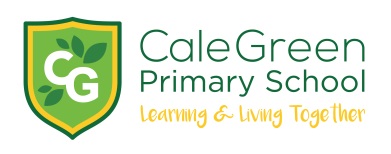 Friday 22nd September 2023Dear Parents / Carers,Parent Consultation – Autumn 2023Our first Parent Consultation sessions for the year will be taking place over 3 sessions over 2 days. Following feedback, we will be running 2 of the sessions virtually via ‘GOOGLE MEET’ with the third session in-person in the hall. Monday 16th October 	10am – 11.30am 	Virtual appointments (Nursery only) Wednesday 18th October 	1.30pm – 3pm 	In-person appointments Wednesday 18th October 	4pm – 6pm 	 	Virtual appointments Thursday 19th October	10am – 11.30am	Virtual appointments (not Nursery) ALL appointments must be booked online on the school website so that you can choose your time. You will need to have an up to date email address to book an appointment. Please use the link in this email to book your appointment. If we do not have the most up to date email please could you email schooladmin@calegreen.stockport.sch.uk or ring school.If you have booked to have a virtual appointment you will receive a link for the meeting that will be emailed to you. Please only log on at the time you have booked. Yours sincerely,Mrs Sarah McHugh 